Гимнастические упражнения для детей 4-5 летУ детей 4-5 лет, развито образное мышление, они могут дольше концентрировать внимание. Поэтому, физкультминутки для детей 4-5 лет можно продлить до 15 минут.В этом возрасте практически сформирована осанка, но продолжается интенсивный рост и развитие двигательных навыков. Дети 4-5 лет умеют ловить мяч, осваивают прыжки на одной ноге и перепрыгивание через препятствие. Гимнастические упражнения должны укреплять все группы мышц, развивать гибкость и координацию.Для гармоничного развития детей 4-5 лет, гимнастические упражнения можно сочетать с подвижными играми и плаванием. В этом возрасте можно начинать регулярные занятия спором: ходьба на лыжах, плавание, фигурное катание, танцы, художественная гимнастика.Детям 4-5-летнего возраста нравится выполнять гимнастические упражнения вместе с мамой и папой. Это сближают между собой маленьких и взрослых членов семьи.Дыхательные гимнастические упражнения для детей 4-5 летПроводя зарядку для детей этого возраста, важно выполнять дыхательные упражнения в начале и в конце занятия, повторяя после каждых 2-3 упражнений.Упражнение «подсолнух»Исходное положение: стоя, руки вдоль туловища.На счет 1 ─ руки вверх, правую ногу назад ─ на носок, вдох;2 ─ вернуться в исходное положение, выдох;3 ─ руки вверх, левую ногу назад - на носок, вдох;4 ─ вернуться в исходное положение, выдохПовторить это упражнение 2-3 раза.Упражнение «ширина-высота»Исходное положение: стоя, руки опущены, ноги на ширине плеч.На счет 1-2 ─ руки ─ в стороны, вдох;3-4 – вернуться в исходное положение, выдох;5-6 ─ руки – вверх, вдох;7-8 ─ вернуться в исходное положение, выдохПовторите это упражнение 3-5 раз.Гимнастические упражнения для рук детей 4-5 летУпражнение «катушечки»Исходное положение: стоя, руки в стороны.На счет 1-4 ─ вращаем кистями вперед;5-8 ─ назадПовторите это упражнение 1-2 раза.Упражнение «колеса»Исходное положение: стоя, руки в стороны.На счет 1-4 ─ вращаем руками вперед;5-8 ─ назадПовторите это упражнение 1-2 раза.Упражнение «ножницы»Исходное положение: стоя, руки ─ вперед.На счет 1-4 ─ скрещивать выпрямленные руки.Повторите это упражнение 5-7 раз.Упражнение «силачи»Исходное положение: стоя, кисти ─ к плечам.На счет 1 ─ свести локти вперед, крепко сжать кулаки;2 ─ вернуться в исходное положениеПовторите это упражнение 5 раз.Для укрепления рук детей 4-5 лет так же подойдут гимнастические упражнения с мягким эспандером, игры с мячом и занятия спортом.Гимнастические упражнения для спины детей 4-5 летУпражнение «кто там?»Исходное положение: стоя, руки на поясе, ноги на ширине плеч.На счет 1 ─ повернуть голову направо;2 ─ вернуться в исходное положение;3 ─ повернуть голову налево;4 ─ вернуться в исходное положениеПовторите это упражнение 5 разУпражнение «маятник»Исходное положение: стоя, руки ─ на пояс, ноги на ширине плеч.На счет 1 ─ наклонить туловище влево;2 ─ вернуться в исходное положение;3 ─ наклон туловища вправо;4 ─ вернуться в исходное положениеПовторите это упражнение 5 раз.Укрепить мышцы спины детей 4-5 лет помогут упражнения для осанки, занятия спортом.Гимнастические упражнения для ног детей 4-5 летУпражнение «шаг за шагом»Исходное положение: стоя.Ходьба строевым шагом 30 сУпражнение «непоседа»Исходное положение: стоя, руки опущены.10 с ─ ходьба, руки – в стороны;10 с ─ ходьба, руки вверх;10 с ─ ходьба, руки – в стороны;10 с ─ ходьба, руки опущеныПовторите это упражнение 2-3 раза.Упражнение «приседания»Исходное положение: стоя, руки опущены.На счет 1 ─ присесть, руки ─ вперед, спина прямая, пятки не отрывать от пола;2 ─ вернуться в исходное положениеПовторите это упражнение 6-8 раз.Упражнение «прыжки»Исходное положение: стоя, руки ─ на пояс.Прыжки на правой ноге 2-3 раза;затем ─ на левой.Повторите это упражнение 3-4 раза.Укрепить мышцы ног детей 4-5 лет помогут упражнения для стоп, подвижные игры и занятия спортом.Гимнастические упражнения для развития гибкости у детей 4-5 летУпражнение «наклоны до пола»Исходное положение: стоя, ноги на ширине плеч.На счет 1-2 – наклон, постараться коснуться носка правой ноги;Ноги не сгибать!3-4 ─ вернуться в исходное положение;5-6 ─ наклон, постараться коснуться носка правой ноги;7-8 ─ вернуться в исходное положениеУпражнение «тянемся-потянемся»Для выполнения этого упражнения вам понадобится гимнастический коврик.Исходное положение: сидя, ноги шире плеч.На счет 1-2 – потянутся к носку правой ноги;Ноги не сгибать!3-4 – вернуться в исходное положение;5-6 – потянутся к носку левой ноги;7-8 – вернуться в исходное положениеПовторите это упражнение 3-5 раз.Развить гибкость у детей 4-5 лет помогут занятия спортом (художественная гимнастика, танцы, плавание).Гимнастические упражнения для развития координации у детей 4-5 летУпражнение «лыжники»Исходное положение: стоя.На счет 1-4 – на месте, имитировать ходьбу на лыжах.Повторите это упражнение 3-4 раза.Упражнение «вверх-вниз»Исходное положение: стоя руки – вперед.На счет 1 – правая рука – вверх, левая – вниз;2 – наоборотПовторите это упражнение 6-8 раз.Для развития координации у детей 4-5 лет также подойдут упражнения «непоседа», «прыжки», подвижные игры с мячом и занятия спортом. 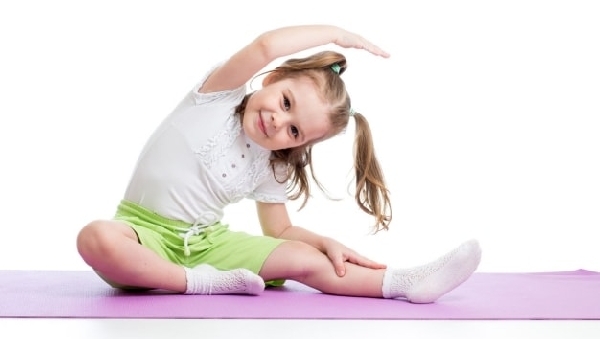 